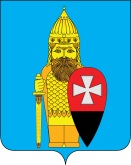 СОВЕТ ДЕПУТАТОВ ПОСЕЛЕНИЯ ВОРОНОВСКОЕ В ГОРОДЕ МОСКВЕ РЕШЕНИЕот 30 ноября 2016 года № 12/01 Об утверждении перечня платных услуг и их стоимости, оказываемые муниципальным бюджетным учреждением «Дом Культуры «Дружба» поселения Вороновское   В соответствии с Законом города Москвы от 06 ноября 2002 года № 56 «Об организации местного самоуправления в городе Москве, Уставом поселения Вороновское; Совет депутатов поселения Вороновское решил:   1. Утвердить перечень платных услуг и их стоимость, оказываемых МБУ «Дом Культуры «Дружба» поселения Вороновское (приложение № 1).   2. Утвердить категории лиц, на которых распространяются льготы  (приложение № 2).   3. Настоящее решение вступает в силу с 01 декабря 2016 года.   4. Опубликовать настоящее решение в бюллетене «Московский муниципальный вестник»  и  разместить  на официальном сайте администрации поселения Вороновское в информационно - телекоммуникационной сети  «Интернет».   5. Контроль за исполнением настоящего решения возложить на Главу поселения Вороновское Исаева М.К.Глава поселение Вороновское                                                                          М.К. Исаев Приложение № 1к решению Совета депутатовпоселения Вороновское  от 30 ноября 2016 года № 12/01  Перечень платных услуг и их стоимость, оказываемых МБУ «ДК Дружба» Перечень бесплатных услуг, оказываемых МБУ «ДК Дружба» Приложение № 2к решению Совета депутатовпоселения Вороновскоеот 30 ноября 2016 года № 12/01  Категории лиц, на которых распространяются льготы:1.  При оплате за второго и последующих детей из одной семьи при посещении одного и того же кружка (при предоставлении соответствующих документов) - льгота 50 % от стоимости.2. Инвалиды детства – 100 %. Наименование услугиСрок оказания услугиВозраст участников(лет)Стоимость (руб.)1.Детский кружок рисования «Золотая кисточка»Абонемент на месяцОт 6 до 11 лет1000 руб.(8 занятий, 2 раза в неделю по 45 мин.)2.Детский кружок аэробики «U-time»Абонемент на месяцОт 13 до14 лет700 руб.(12 занятий, 3 раза в неделю по 45 мин.)3.Кружок восточных танцев «Джайран»Абонемент на месяцС 6 лет1000 руб.(8 занятий, 2 раза в неделю по 45 мин.)4. Кружок бального танца «Динамо-Абонемент на месяцОт 3 лет2000 руб.(8 занятий, 2 раза в неделю по 45 мин.)Вороново»Индивидуальное занятиеОт 3 лет1400 руб.5.Кружок современного танца «AURA-DANCE»Абонемент на месяцвзрослые2000 руб.(8 занятий, 2 раза в неделю по 45 мин.)6.Кружок английского языка «English 4u»Абонемент на месяцОт 5 лет3800 руб.(8 занятий, 2 раза в неделю по 60 мин.)7.Кружок прикладного творчества «Искусница»Абонемент на месяцОт 8 до 11 лет700 руб.(8 занятий, 2 раза в неделю по 45 мин.)8.Кружок аэробики (Царева Анастасия)Абонемент на месяцвзрослые2000 руб.(8 занятий, 2 раза в неделю по 45 мин.)Одно занятиевзрослые250 руб.9.степ «tap dance»Абонемент на месяцС 10 лет2000 руб.(8 занятий, 2 раза в неделю по 45 мин.)Одно занятиеС 10 лет250 руб.10.Детский танцевальный кружокАбонемент на месяцОт 4 до 13 лет800 руб.(8 занятий, 2 раза в неделю по 45 мин.)11.СТК Динамо-Вороново «фитнес»Абонемент на месяцОт 3 лет2000 руб.(8 занятий, 2 раза в неделю по 45 мин.)12. Кружок классического вокала «Лира»Абонемент на месяцОт 8 лет2000 руб.13.Кружок вязания крючкомАбонемент на месяцПо возрастным группам1500 руб.(8 занятий, 2 раза в неделю по 45 мин.)14.Кружок народного вокалаАбонемент на месяцОт 7 лет1000 руб.(8 занятий, 2 раза в неделю по 45 мин.)15.Кружок развивающего досуга «Развивайка»Абонемент на месяцОт 3 лет2000 руб.(8 занятий, 2 раза в неделю по 45 мин.)16.Кружок выходного дняАбонемент на месяцОт 3 лет2000 руб.16.Кружок выходного дняОдно занятиеОт 3 лет250 руб.17.Оздоровительная гимнастикаОдно занятиевзрослые200 руб.18.Проведение мероприятий сторонних организаций и частных лиц в зрительном залеПроведение мероприятий сторонних организаций и частных лиц в зрительном залеПроведение мероприятий сторонних организаций и частных лиц в зрительном зале12000 – 100000 руб.19.Проведение мероприятий сторонних организаций и частных лиц в конференц - залеПроведение мероприятий сторонних организаций и частных лиц в конференц - залеПроведение мероприятий сторонних организаций и частных лиц в конференц - зале10000 – 50000 руб.20.Проведение мероприятий сторонних организаций и частных лиц в диско - залеПроведение мероприятий сторонних организаций и частных лиц в диско - залеПроведение мероприятий сторонних организаций и частных лиц в диско - зале10000 – 50000 руб.21.Проведение мероприятий сторонних организаций и частных лиц в кружковой комнатеПроведение мероприятий сторонних организаций и частных лиц в кружковой комнатеПроведение мероприятий сторонних организаций и частных лиц в кружковой комнате3000 – 10000 руб.Наименование услугиВозраст участников1.Театральный кружок «Скоморошина»От 8 до 13 лет2.Брейк ДансОт 7 лет3.Народный хор русской песнивзрослые4.НХА «Чародеи»От 18 до 25 лет5.Кружок любителей исторических бальных танцеввзрослые